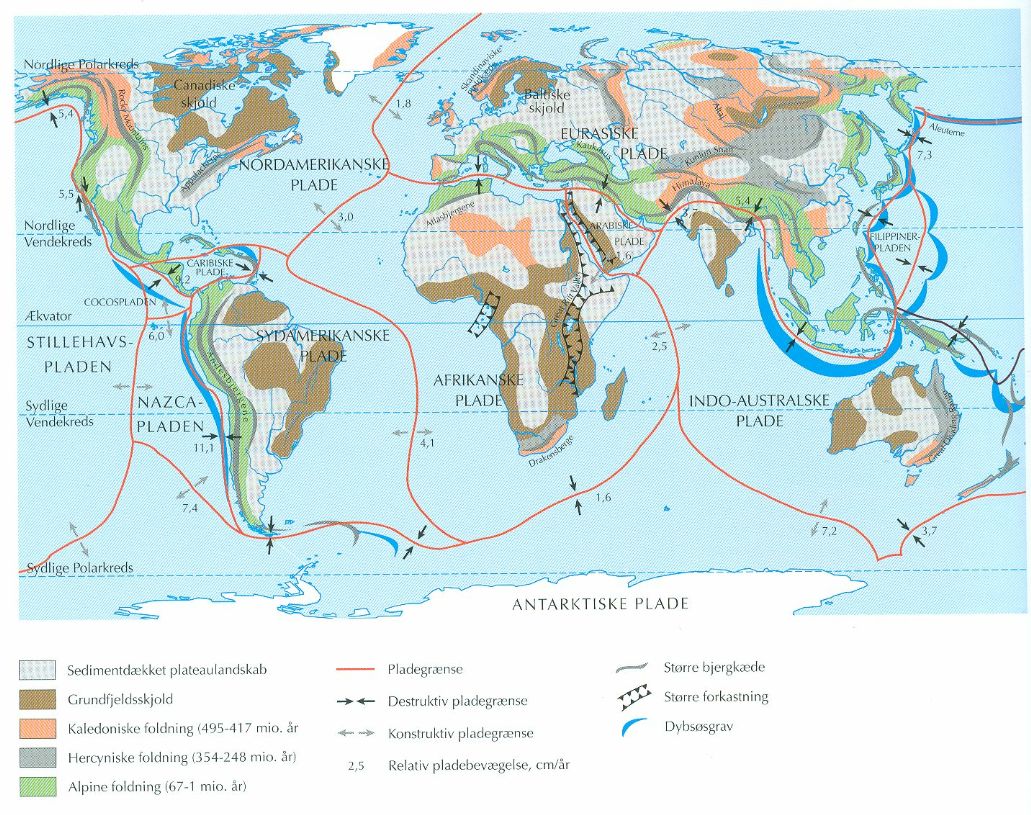 Hvad anvendes linjesignaturen til på kortet her?Hvor mange tektoniske plader kan du finde på kortet ?Find eksempler på de tre hovedtyper af pladegrænser?Hvor finder man især de konstruktive pladegrænser?Kan pladegrænser observeres direkte? Hvilke geologiske fænomener kan man derimod direkte observere der hvor pladegrænserne er tegnet? Anvend fysisk verdenskort  og dette tematiske kort  eller kortene på  s. 27 i teksten ….a. …b. …c. …d. …Hvad anvendes fladesignaturen til på kortet?Hvad er de yngste geologiske strukturer /fænomener på kortet … find disse strukturer på et fysisk verdenskort.Hvad er de ældste strukturer på kortet .. ? Find på det fysiske verdenskortHvilken geologisk proces har de ældste strukturer været udsat for?Ved hvilke type af pladerande optræder de yngste geologiske strukturer - prøv at beskrive hvad der sker her?